Józef wyjaśnił faraonowi, co Bóg chciał mu przekazać poprzez sny. Poradził mu również, co ma uczynić, aby zapobiec wyniszczeniu Egiptu przez głód, który miał nastąpić za siedem lat. Rozwiązanie to spodobało się faraonowi 
i wszystkim jego podwładnym. Józef w ten sposób z więźnia stał się jednym 
z ważniejszych urzędników państwowych.Rozwiąż szyfr, aby dowiedzieć się, co otrzymał Józef od faraona na znak przekazanej mu władzy.               Ę   Ę 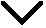 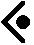 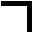 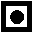 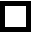 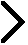 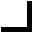 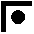 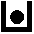     Ł        Ł  Ń                        Ę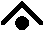 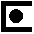 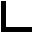 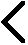 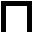 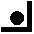 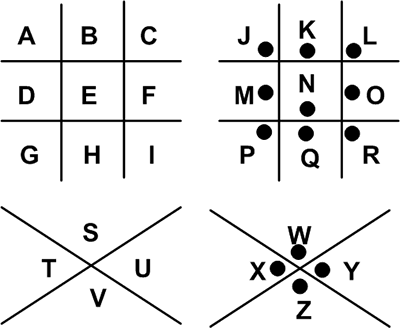 